Playbook to Heal the Undercurrent of High StressUnhealed Wound SeedMy Life “De-Stressing” Plan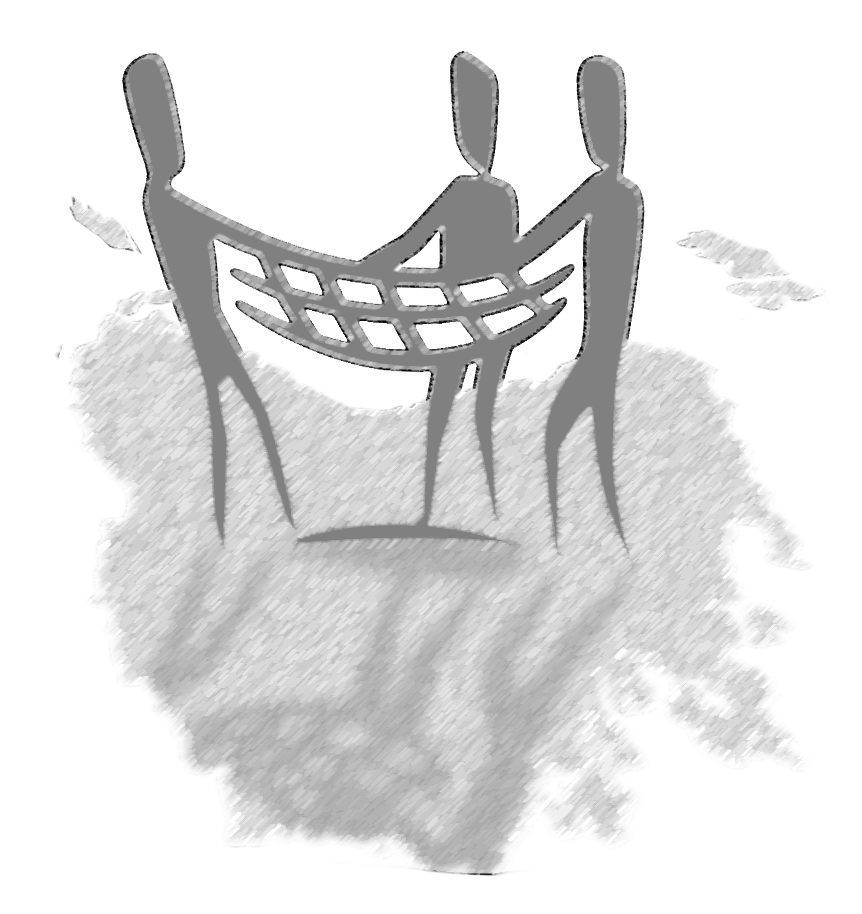 I will do the following each day so that I can prevent difficulties in the following areas: thinking clearly, remembering things, managing stress, managing my feelings and frustrations (i.e. yelling, screaming), sleeping restfully, “shutting down” and avoidance of talking about important things.Who: John and his Support System - Aunt Kathy, Pastor John, Rick (YMCA Worker), Michael (Biological Dad), Ms. Daly (Teacher), MomWhat: Talk to one person in his support system each day (Monday through Saturday)Do 25 sit-ups each morning before leaving the houseTake “me time” in my room if I feel like I am struggling to manage my emotions in the moment (“me time” is 15 minutes of alone time in his room)Add two positive notes about myself each day to my “self-worth” jar to be read aloud by someone in my support system each Sunday (additional positive things can be added by anyone in John’s support system at any time)John and his entire support system will meet together for 4 weeks on Sunday evening to review the week and John’s Self-Worth JarWhen:For his “talk” with his support person – John will make sure he has called/talked to his support person each day before he goes to bed at nightJohn will make sure he communicates to his mom who he spoke with for that day on the same day of his talkSit-upsJohn will make sure he does his sit-ups in the morning before leaving the house for that day.  If he is staying home that day, he will do his sit-ups before lunchSelf-Worth JarJohn will add two positive notes about himself daily before going to bed (Mom can give John one reminder)How:John’s mom will keep track of each check-in call John does and with who each day on a calendar hanging on the kitchen refrigeratorJohn agrees to not call the same person more than 2 days in a rowMom will keep a supply of note paper next to the “Self-Worth” Jar for useMom will agree to honor John’s request for “me time” but John agrees to return back to mom after 15 minutes to resume the conversation